Kategoria szkolenia: SIX SIGMA I PROJEKTYNazwa szkolenia: Szkolenie SPC/MSA - Statystyczne Sterowanie Procesem i Analiza Systemu PomiarowegoCzas trwania szkolenia: 14 godzinSzkolenie SPC (Statystyczne Sterowanie Procesem) i MSA (Analiza Systemu Pomiarowego) skierowane jest do wszystkich osób, które chcą efektywnie wykorzystywać dane w organizacjach - niezależnie od branży, w której pracują.Podczas szkolenia SPC i MSA uczestnicy poznają metody i narzędzia statystyczne oraz wskaźniki oceny zdolności przyrządów pomiarowych, systemów pomiarowych, a także oceny zdolności procesów i maszyn. Wiedza zdobyta na szkoleniu to „must have” każdego inżyniera procesu.Umiejętne wykorzystanie narzędzi statystycznych pozwala na poprawienie skuteczności, jakości i efektywności procesów oraz na wyeliminowanie problemów związanych z błędnymi pomiarami.Program szkolenia:Karty kontrole Shewhart’a.Statystyczne sterowanie procesem (SPC):Przyczyny zmienności w procesach,Wady i zalety metod statystycznych.Wprowadzenie do statystyki:Podstawowe definicje i miary statystyki,Graficzna prezentacja danych,Odchylenie standardowe i rozkład normalny,Rozkład normalny Z,Identyfikacja obserwacji nietypowych.Zdolność procesu:Głos klienta a głos procesu,Wskaźniki Cp, Cpk, Cm, Cmk, Pp, Ppk,Prezentowanie danych w czasie,Transformacja danych.Karty kontrolne dla cech liczbowych.Karty kontrole dla cech atrybutowych.System pomiarowy i jego analiza (MSA):Podstawowe definicje,Cechy systemu pomiarowego,Proces przeprowadzania badania MSA.Ocena systemów pomiarowych dla danych ciągłych.Ocena systemów pomiarowych dla danych atrybutowych.Case study.Forma szkolenia: wykładowo-warsztatowaKorzyści dla uczestników szkolenia:Poznanie narzędzi statystycznych ułatwiających zarządzanie procesami w przedsiębiorstwie.Poznanie możliwości wykorzystania danych do doskonalenia procesów w organizacji.Zdobycie praktycznej wiedzy na temat opracowywania i wykorzystywania kart kontrolnych do monitorowania procesów.Zdobycie umiejętności graficznej prezentacji danych.Zdobycie wiedzy na temat systemów pomiarowych oraz procesu przeprowadzania badania MSA.Adresaci szkolenia:Technolodzy i inżynierowie procesu.Pracownicy działów technicznych i produkcyjnych współpracujących przy wdrażaniu nowych wyrobów do produkcji seryjnej.Pracownicy działów ciągłego doskonalenia i kontroli jakości.Liderzy projektów optymalizacyjnych i rozwojowych w organizacji.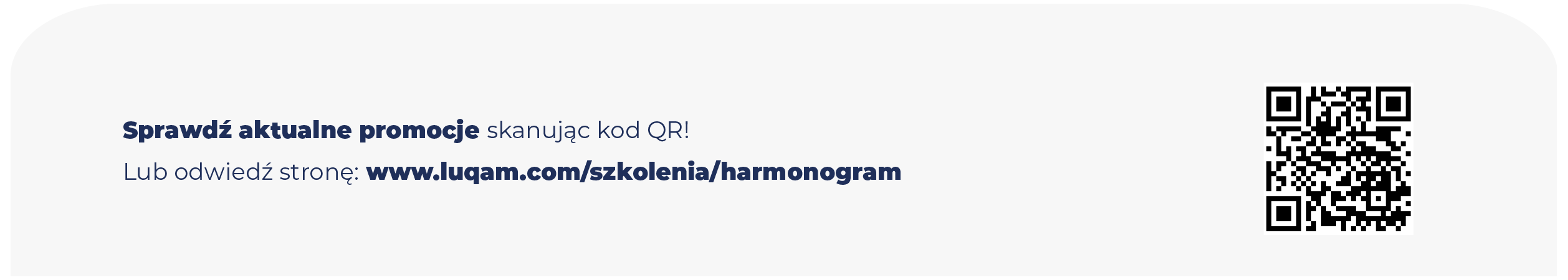 Zapraszamy do zapisów!W przypadku potrzeby przygotowania oferty korporacyjnej dla firmy – prosimy o kontakt!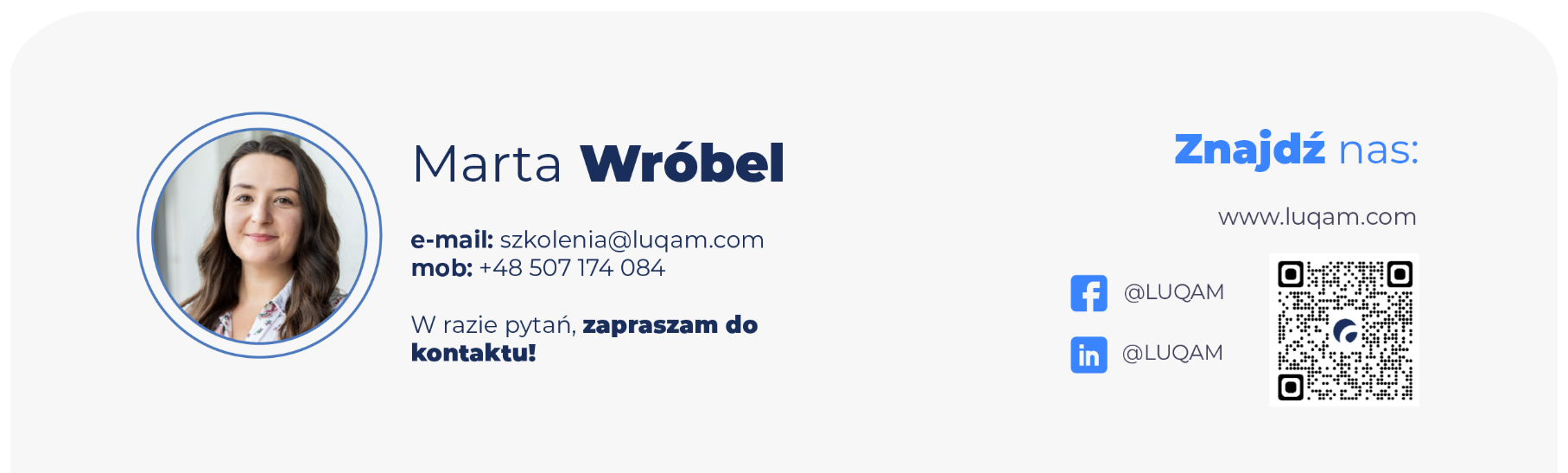 